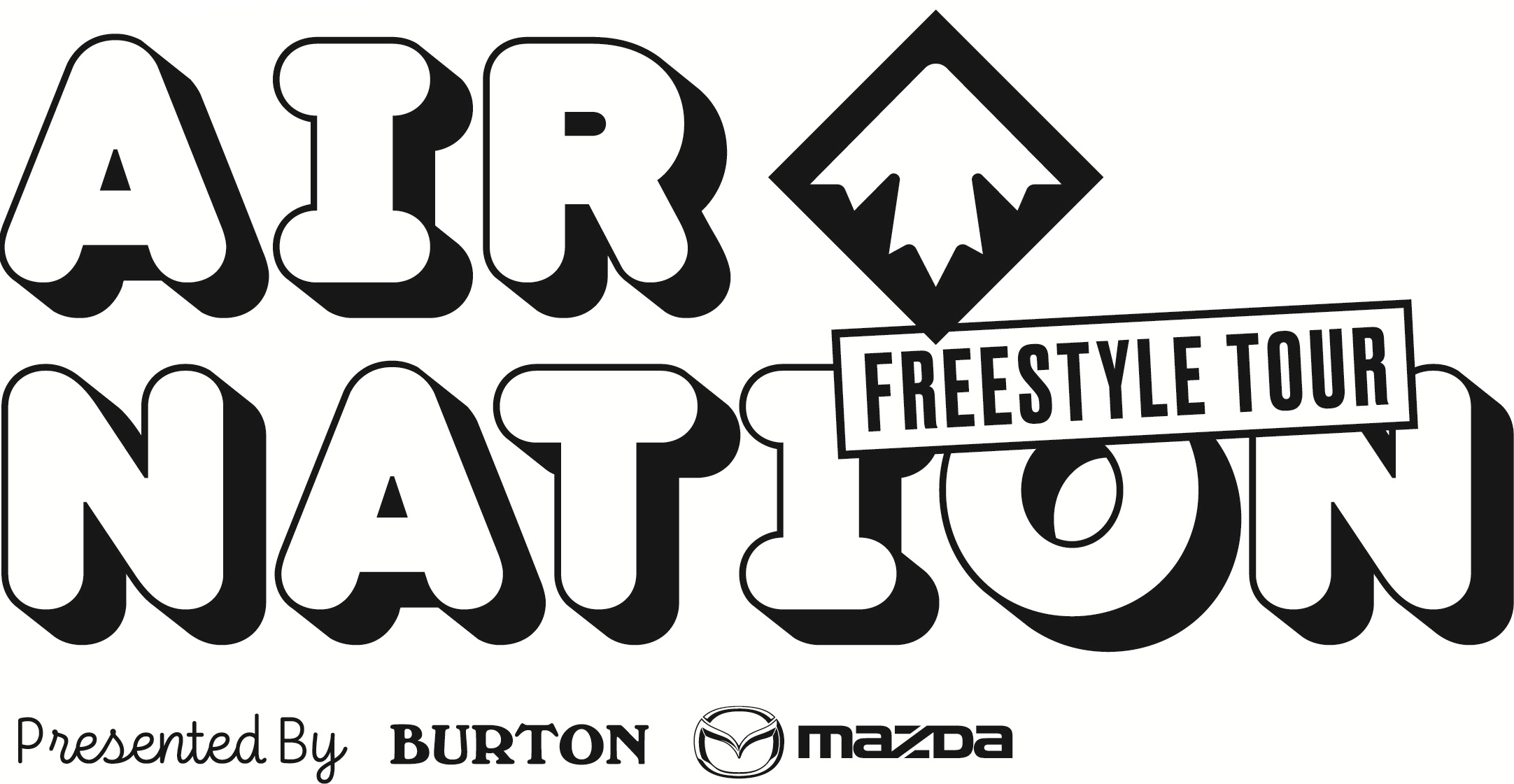 
HANDBOOKAIR NATION FREESTYLE TOURThis document is not applicable for the 2018/2019 season INTRODUCTION
This Handbook provides all the information needed to organize an Air Nation Freestyle Tour event. If needed, Canada Snowboard can provide more information regarding any area listed on this document.Air Nation’s Local Organizing Committee (LOC) shall follow the requirements provided by Canada Snowboard and shall organize the event up to the Air Nation Freestyle Tour standards. WORKING STRUCTURE Canada Snowboard shall collaborate with the Provincial/Territorial Snowboard Associations to organize Air Nation Freestyle Tour events.All Air Nation Freestyle Tour events shall be organized and managed by a LOC. The LOC shall be composed of a minimum of one (1) Canada Snowboard representative, one (1) Provincial/ Territorial Snowboard Association’s representative and one (1) host resort representative.The LOC’s mandate of any Air Nation Freestyle Tour event is to assist in the coordination of planning and implementation of the event.Canada Snowboard Events/Competitions lead will be the main contact person at Canada Snowboard for the LOC. AIR NATION FREESTYLE TOURThe Air Nation Freestyle Tour brings together the best and brightest athletes to compete under one Freestyle Tour.The Tour is composed by four (4) events across Canada: Three (3) Air Nation eventsOne (1) Air Nation Freestyle Nationals eventNot all the Air Nation Freestyle Tour stops will look the same. Some Air Nation Freestyle Tour stops will be sanctioned as FIS Continental Cup and some as FIS race. That is why Canada Snowboard put in place the “star ranking”; to rank the different Air Nation Freestyle Tour stops based on the sizes of jumps, course difficulty, sanction and other factors, see section below EVENT REQUIREMENTSDisciplinesAir Nation Freestyle Tour disciplines:Slopestyle (Ladies & Men)Halfpipe (Ladies & Men)Big Air (Ladies & Men)Categories  Air Nation Freestyle Tour age categories:Park & Pipe OPEN*Park & Pipe Junior FISPark & Pipe Senior FISPark & Pipe U13 (Air Nation Freestyle Nationals)Park & Pipe U11 (Air Nation Freestyle Nationals)Note*: U13 (11 – 12 years old) athletes will be considered to be eligible for competition if they can provide a letter from a licensed Canada Snowboard Coaching Program coach outlining their ability to safely compete. Information about the athlete’s competition experience and training should be included.Sanction The Air Nation Freestyle Tour is a national Tour. However, some events will also be part of the International Ski Federation “FIS” North American Tour (FIS NorAm) or the World Snowboard Tour (WSF National).Some events will also be sanctioned by FIS as FIS race or FIS National Junior Championships (FIS NJC).Air Nation Freestyle Tour sanction:Air Nation events : FIS NorAm or FIS Race and WSF NationalAir Nation Freestyle Nationals event: FIS NorAm, FIS NJC and WSF NationalNote: Canada Snowboard is responsible for FIS and WSF sanction requests. Sanction RequirementsThe organizer shall follow the FIS Continental Cups rules The organizer shall follow the WSF National requirements ATHLETES REQUIREMENTS 
All athletes shall follow the following requirements:Athletes must be members of their respective Provincial/ Territorial Snowboard AssociationAthletes who wish to be listed as a FIS competitor, need to have a valid FIS license and extended medical coverage; a Sport Accident Insurance Policy (SAIP)Athletes who wish to compete in the OPEN category must be thirteen (13) years old by December 31st, 2018Athletes who wish to compete in the FIS Junior category must be between thirteen (13) years old and seventeen (17) years old by December 31st, 2018.Athletes competing at an Air Nation Freestyle Tour event must be represented at the Team Captain’s Meeting by a certified coach.Notes: All athletes MUST follow the Canada Snowboard Helmet Policy All athletes MUST follow the Canada Snowboard Concussion Protocol and Guidelines 
 COACHES REQUIREMENTS 
All Canadian coaches shall follow the following requirements:All coaches shall represent their athletes at the Team Captain’s Meeting; athletes without a coach can be represented by another coachAll Coaches MUST follow the Canada Snowboard Helmet PolicyAll Coaches shall follow the CSCP Scope of Practice Policy All Coaches MUST follow the CSCP Responsible Coaching Movement PolicyAll Coaches MUST follow the Canada Snowboard Concussion Protocol and Guidelines TERRAIN REQUIREMENTSAll Air Nation courses will need to be approved by Canada Snowboard. All organizers shall follow the Freestyle Terrain Guidelines.Slopestyle – One (1) starA slopestyle course must have a minimum of two (2) jump sections and two (2) rail sections.Jump size: Between 35ft and 40ft – easy lineBetween 40ft and 45ft – difficult line The organizer shall provide two different take-offs for jumps (easy line and difficult line). Both take-offs shall have the same landing, if possible.FIS Sanction: FIS Race or FIS NJC
WSF Sanction: WSF National
Slopestyle – Two (2) starsA slopestyle course must have a minimum of two (2) jump sections and two (2) rail sections.Jump size: Between 40ft and 45ft – easy lineBetween 45ft and 50ft – difficult line The organizer shall provide two different take-offs for jumps (easy line and difficult line). Both take-offs shall have the same landing, if possible.FIS Sanction: FIS NorAm
WSF Sanction: WSF National
Slopestyle – Three (3) starsA slopestyle course must have a minimum of three (3) jump sections and two (2) rail sections.Jump size: Between 45ft and 50ft – easy lineBetween +50ft – difficult line The organizer shall provide two different take-offs for jumps (easy line and difficult line). Both take-offs shall have the same landing, if possible.FIS Sanction: FIS NorAm
WSF Sanction: WSF National
Big Air – One (1) star (N/A in the Air Nation Freestyle Tour)The organizer shall provide two different take-offs for jumps (easy line and difficult line). Both take-offs shall have the same landing, if possible.Jump size: Between 35ft and 40ft – easy lineBetween 40ft and 45ft – difficult line FIS Sanction: N/A
WSF Sanction: N/A
Big Air – Two (2) starsThe organizer shall provide two different take-offs for jumps (easy line and difficult line). Both take-offs shall have the same landing, if possible.Jump size: Between 40ft and 45ft – easy lineBetween 45ft and 50ft – difficult line FIS Sanction: FIS NorAm
WSF Sanction: WSF National
Big Air – Three (3) starsThe organizer shall provide two different take-offs for jumps (easy line and difficult line). Both take-offs shall have the same landing, if possible.Jump size: Between 45ft and 50ft – easy lineBetween +50ft – difficult line FIS Sanction: FIS NorAm
WSF Sanction: WSF NationalHalfpipe – One (1) starA halfpipe course must have 18ft wall heights.
Halfpipe – Two (2) starsA halfpipe course must have 22ft wall heights.
 SCHEDULE REQUIREMENTSAir Nation This is a basic schedule structure by discipline. If it’s a multi-discipline event, the organizer shall follow this schedule structure for all the disciplines.The organizer can decide, depending the number of athletes, if they want to run Qualifications and Finals the same day or in separate days. All Air Nation events must have an Official Training prior to the competition.Option 1: Day 1 – Official Training	Day 2 – Qualifications	Day 3 – Finals 	Option 2: Day 1 – Official TrainingDay 2 – Qualifications + FinalsDay 3 – Qualifications + FinalsAir Nation Freestyle Nationals Slopestyle OPENOption 1:Day 1 – Official Training Day 2 – Qualification Day 4 – Finals Option 2:Day 1 – Official Training Day 2 – Qualification + Finals
Air Nation Freestyle Nationals Slopestyle JuniorOption 1:Day 1 – Open TrainingDay 2 – Qualification Day 4 – Finals Option 2:Day 1 – Open TrainingDay 2 – Qualification + Finals
Air Nation Freestyle Nationals Halfpipe OPENOption 1:Day 1 – Official TrainingDay 2 – Qualification Day 4 – Finals Option 2:Day 1 – Official TrainingDay 2 – Qualification + Finals
Air Nation Freestyle Nationals Halfpipe JuniorOption 1:Day 1 – Open TrainingDay 2 – Qualification Day 4 – Finals Option 2:Day 1 – Open TrainingDay 2 – Qualification + Finals
Air Nation Freestyle Nationals Big Air OPEN Option 1:Day 1 – Official TrainingDay 2 – Qualification Day 3 – Finals Option 2:Day 1 – Official TrainingDay 2 – Qualification + Finals

 COMPETITION FORMATSSlopestyle Slopestyle with 30 athletes or less per gender: One (1) Heat FormatQualifications: Best of twoSeeding Qualifications: Competitors will be ranked according to their highest ranking on current FIS World Cup, Continental Cup or FIS points list in Slopestyle. If all teams want it, competitors can also be ranked according to the World Snowboard Points List. Which list will be utilized has to be announced prior to the Team Captains Meeting. The start order will be the same for run 1 and run 2.Finals: Best of two (12 men/ 6 ladies)Seeding Finals: Competitors will be ranked according to their results in qualifications, but in a reverse order. The start order will be the same for run #1 and run #2.Slopestyle with 31 athletes or more per gender: Two (2) Heats FormatQualifications: Best of twoSeeding Qualifications: Competitors will be ranked according to their highest ranking on current FIS World Cup, Continental Cup or FIS points list in Slopestyle. If all teams want it, competitors can also be ranked according to the World Snowboard Points List. Which list will be utilized has to be announced prior to the Team Captains Meeting. The start order will be the same for run #1 and run #2.The competitors will be divided as follows:Heat #1: 1, 4, 5, 8, 9, etc.	Heat #2: 2, 3, 6, 7, 10, etc.Finals: Best of two (12 men/ 6 ladies)Seeding Finals: Competitors will be ranked according to their results in qualifications, but in a reverse order. The start order will be the same for run 1 and run 2.Halfpipe Halfpipe with 30 athletes or less per gender: One (1) Heat FormatQualifications: Best of twoSeeding Qualifications: Competitors will be ranked according to their highest ranking on current FIS World Cup, Continental Cup or FIS points list in Halfpipe. If all teams want it, competitors can also be ranked according to the World Snowboard Points List. Which list will be utilized has to be announced prior to the Team Captains Meeting. The start order will be the same for run 1 and run 2.Finals: Best of Three (12 men/ 6 ladies)Seeding Finals: Competitors will be ranked according to their results in qualifications, but in a reverse order. The start order will be the same for run #1, run #2 and run #3.Halfpipe with 31 athletes or more per gender: Two (2) Heats FormatQualifications: Best of twoSeeding Qualifications: Competitors will be ranked according to their highest ranking on current FIS World Cup, Continental Cup or FIS points list in Halfpipe. If all teams want it, competitors can also be ranked according to the World Snowboard Points List. Which list will be utilized has to be announced prior to the Team Captains Meeting. The start order will be the same for run #1 and run #2.The competitors will be divided as follows:Heat #1: 1, 4, 5, 8, 9, etc.	Heat #2: 2, 3, 6, 7, 10, etc.Finals: Best of Three (12 men/ 6 ladies)Seeding Finals: Competitors will be ranked according to their results in qualifications, but in a reverse order. The start order will be the same for run #1, run #2 and run #3.Big Air Big Air with 30 athletes or less per gender: One (1) Heat FormatQualifications: Best of twoSeeding Qualifications: Competitors will be ranked according to their highest ranking on current FIS World Cup, Continental Cup or FIS points list in Big Air. If all teams want it, competitors can also be ranked according to the World Snowboard Points List. Which list will be utilized has to be announced prior to the Team Captains Meeting. The start order will be the same for run 1 and run 2.Finals: Best of Three (12 men/ 6 ladies)Seeding Finals: Competitors will be ranked according to their results in qualifications, but in a reverse order. The start order will be the same for run #1, run #2 and run #3.Halfpipe with 31 athletes or more per gender: Two (2) Heats FormatQualifications: Best of twoSeeding Qualifications: Competitors will be ranked according to their highest ranking on current FIS World Cup, Continental Cup or FIS points list in Big Air. If all teams want it, competitors can also be ranked according to the World Snowboard Points List. Which list will be utilized has to be announced prior to the Team Captains Meeting. The start order will be the same for run #1 and run #2.The competitors will be divided as follows:Heat #1: 1, 4, 5, 8, 9, etc.	Heat #2: 2, 3, 6, 7, 10, etc.Finals: Best of Three (12 men/ 6 ladies)Seeding Finals: Competitors will be ranked according to their results in qualifications, but in a reverse order. The start order will be the same for run #1, run #2 and run #3.EQUIPMENT REQUIREMENTS 
Detailed Freestyle Equipment List is available for organisers.If there are any questions or concerns about the equipment needed to organize an Air Nation Freestyle Tour event, please contact Canada Snowboard.STAFFING REQUIREMENTS Major Technical OfficialsAir Nation Freestyle Tour events – Jury composition:FIS Technical DelegateHead JudgeChief of CompetitionCS Technical Supervisor The organizer shall be responsible to secure skilled volunteers for the training and competition days according to the Officials Scope of Practice and Minimum Standards.(doc under review)The organizer shall send a detailed staffing plan fifteen (15) days before the start of the event to Canada Snowboard.FIS Technical DelegateFIS Technical Delegate will be appointed by the FIS North American Committee. Any problems or concerns regarding the FIS Technical Delegate must be addressed to Canada Snowboard.Organizers must read and follow the deliverables listed on the Officials Program Operational Manual. (doc under review)Head JudgeAll Air Nation Events must have a minimum of five (5) certified judges and one (1) certified Head of Judge – as described on the Judges Scope of Practice and Minimum Standards (doc under review); if for “x” reason we need to split the judges panel, Canada Snowboard will required an additional judge (six (6) judges and one Head of judges)The Canadian Judges Committee is responsible for all the judges and head of judge designations.Any problem or concern regarding the judges must be addressed to the Canada Snowboard.Organizers must read and follow the deliverables listed on the Judges Program Operational Manual. (doc under review)  
Chief of CompetitionThe Chief of Competition must be a certified Level 3 Official; see the Officials Scope of Practice and Minimum Standards.(doc under review)The Officials Working Group is responsible for all the chief of competition designation.Any problem or concern regarding the chief of competition must be addressed to the Canada Snowboard.Organizers must read and follow the deliverables listed on the Officials Program Operational Manual. (doc under review)CS Technical Supervisor The CS Technical Supervisor will be appointed by Canada Snowboard to supervise the event.The CS Technical Supervisor will work directly with the Organizer to ensure alignment across all the different events and all the technical deliverables related to the event.The CS Technical Supervisor will directly report to the Canada Snowboard Technical Program Committee.Any problem or concern regarding the CS Technical Supervisor must be addressed to the Canada Snowboard Technical Program Committee’s chairperson.Minor Technical Officials The organizer shall follow the Freestyle Roles tableNote: All staff, volunteers and Officials MUST follow the Canada Snowboard Helmet Policy
First Aid and Medical ServiceThe first aid and medical services must be completely operational during all training and competition times. Minimum two (2) certified First Aid (patrollers) at the start area with toboggan. The two (2) patrollers will need to have direct line of contact with the Chief of Competition. Official Training and Competition will remain closed until the two (2) patrollers with the appropriate equipment are not in place at the start area.FACILITY REQUIREMENTSEvent OfficeThe Event Office must be located near the venues and must have the following:Wi-Fi locked for staff/ officials/ mediaFour (4) tables and eight (8) chairsIt must be a closed space where staff, officials and volunteers can leave their personal belongingsTeam Captains Meeting roomThe TC Meeting room can be located near the venues or near the official host hotel.Wi-Fi locked for staff/ officials/ mediaFour (4) tables and twenty five (25) chairsOnly Major Technical Officials, Event Secretary, Chief of Timing, Scoring and Calculations and Coaches will be allowed in this roomWaxing room Ideally each hotel listed on the event guide must have a waxing room. At least the official host hotel must have a waxing room available for all athletes, coaches, staff, officials and volunteers.If none of the hotel partners for the event can provide a waxing room, the organizer will need to provide a waxing room closer to the venues.ORGANIZER’S RESPONSIBILITIESThe EventThe Organizer shall be responsible for:Managing on-hill event execution of all scheduled training and competition activities as well as off-hill event/activity execution if needed, such as:Open and closing ceremonies, if possibleBanquet for athletes, coaches, staff, volunteers, sponsors and CS FamilyVendors Village, if required  The organizer, in close consultation with Canada Snowboard, shall be responsible for preparation and maintenance of all competition sites in accordance with the CS Guidelines and this Event Handbook.The organizer shall be responsible for providing facilities and equipment necessary for the operation of the competition. Event Administration The organizer shall be responsible for:Official Documents: the preparation of all competition documentation (in both official languages). This shall include, but not limited to, website content, press releases, emails to athletes, on-site signage and printed documentation for coaches and athletes.Event Guide: The organizer shall send, by November 1st, all relevant information for the event: Resort and event Information, registration, eligibility, entry Fees, lift tickets, coach lift tickets, Canadian coaches, prize money, sanction and rules, major officials information, volunteers information, refund policy, event schedule, accommodation information, transport information. The Event Guide will need to be approved by Canada Snowboard.Note: The Event Guide shall be published on the Canada Snowboard website no later than November 15th. Registration: All the Air Nation events shall be listed on GoalLine as “Nationals & NorAm” events. The organizer shall provide online pre-registration rates and shall encourage athletes to register online to benefit from the online pre-registration rates. The online pre-registration rates shall not exceed a 15% discount of the regular entry fee. The online pre-registration shall close no later than twenty (20) days before the event. All the Air Nation organizers shall follow the registration fee guidelines (before pre-registration discount):Each organizer has the right to change the entry fee by 15% (increase or decrease). Fee combinations will need to be approved by Canada Snowboard.These registration fees are governed by the Event Refund Policy. HospitalityAccommodationAll Air Nation organizers shall provide accommodation recommendations and discounts for athletes and coaches.The organizer shall provide at least two (2) accommodation options.Note: Daily accommodation shall not exceed C$150/ person.Note: All the accommodation options shall include breakfast (minimum F&B requirement)Food & Beverage
It’s not mandatory to offer discounts for lunches/ dinners; it’s up to the organizer if a lunch/dinner discount will be included in the welcome package for athletes and coaches.PrizingOrganizer shall follow the amount listed belowNote: same cash prize for both genders.ScoringThe organizer shall follow the FIS online scoring guidelines.The organizer shall follow the WSF online scoring guidelines.Contact Canada Snowboard Events/ Competitions Lead for any question or concern about sanction protocols and/or online scoring system.
ANTI-DOPING CONTROLThe organizer shall pay all fees associated to anti-doping control and follow anti-doping policies and procedures (required by the Canadian Center of Ethics in Sports).The organizer shall follow the CS Anti-doping Control Policy  and FIS Anti-doping RulesCanada Snowboard shall ensure clear communication between the Canadian Center of Ethics in Sports and the organizer.AIR NATION FREESTYLE TOUR RIGHTSCanada Snowboard Propriety Rights Canada Snowboard is the owner of all rights of any nature in respect of the terms “Air Nation” and “Air Nation Freestyle Nationals” prefix when associated with any snowboard event and/or activity.Canada Snowboard is the owner of all rights of any nature in respect to the Air Nation logo, the term “Air Nation (resort name) and “Air Nation Freestyle Nationals”. Air Nation events are the exclusive property of Canada Snowboard in that Canada Snowboard owns all rights of any nature concerning their organisation, exploitation, broadcasting, marketing, licensing and reproduction by any means whatsoever and of any event or incident which occurs during an Air Nation event.The organizer shall follow the Air Nation Freestyle Tour Branding Guidelines. (doc under review)Canada Snowboard shall provide the following graphic, visual, artistic and intellectual works with respect to the Air Nation (resort name) event:PosterFacebook headerLogo footer Sponsorship deckNovelty ChequesAny graphic, visual, artistic and intellectual works with respect to the Air Nation (resort name) and Air Nation Freestyle Nationals must be approved my Canada Snowboard.Protection of Proprietary RightsThe organizer and Canada Snowboard, the organiser shall take all necessary steps to guarantee the full protection of the Air Nation and Air Nation Freestyle Nationals Proprietary Rights in Canada including any necessary legal action in consultation with Canada Snowboard. AIR NATION FREESTYLE TOUR - MARKETINGMarketing PlanCanada Snowboard shall share the Air Nation Freestyle Tour Marketing Plan (doc under review) with the organizer The Marketing Plan must contain all marketing elements, including but not limited to:Overall Air Nation Freestyle Tour goalsA promotional plan outlining press promotional activitiesWithin one (1) month of signing the collaboration agreement between Canada Snowboard and the organizer, Canada Snowboard shall provide a sponsorship plan with the following:Description of the different partnership levels; sponsorship categories Canada Snowboard Sponsorship Process & RestrictionsSponsorship deckCanada Snowboard is responsible for sharing with the organizer all these marketing documents.The organizer acknowledges that Canada Snowboard has in place a National Marketing Program for the Air Nation Freestyle Tour and Air Nation Freestyle Nationals.  The purpose of this is to generate financial, technical, and promotional support from major National corporations (the “Canada Snowboard Partners”) for the benefit of the entire Canadian snowboard community. The National Marketing Program for Air Nation and Air Nation Freestyle Nationals currently consists of the following Canada Snowboard partners and applies to the product categories set out below:Mazda CanadaBurton CanadaGovernment of CanadaAll of these Canada Snowboard partners have been granted rights to Air Nation and Air Nation Freestyle Nationals. Canada Snowboard Events/ Competitions lead will share the details of these partnerships with each Air Nation and Air Nation Freestyle Nationals event organizer as soon as the collaboration agreements are signed.The organizer shall use all the marketing documents to “sell” the Air Nation and Air Nation Freestyle Nationals events. Both organizations (the organizer and Canada Snowboard) are responsible and accountable for “selling” the event.The organizer shall coordinate any potential partnerships for the event with the Canada Snowboard Events/ Competitions lead.Communication PlanCanada Snowboard shall share the Communication Plan with the organizer before November 1st. The Communication Plan must contain all communication elements, including but not limited to:Air Nation Freestyle Tour Communication Operational GuidelinesMedia FormEvent Crisis Communication Management PlanAir Nation Freestyle Tour Photographer GuidelinesBranding & SignageThe organizer shall follow the Air Nation Freestyle Tour Branding Guidelines. (doc under review) provided by Canada Snowboard. The organizer shall provide a detailed on-site and off-site branding plan no later than one (1) week prior the start day of the event.Canada Snowboard Events/ Competitions lead shall approve and support any on-site and/or off-site signage and/or branding.Canada Snowboard shall provide the following banners/ signage/ branding equipment to the organizer no later than two (2) days before the start day of the event:Air Nation bibs – one (1) set of 100 bibsCanada Snowboard training bibs – one (1) set of 100 bibs (if needed)Six (6) Government of Canada BannersSix (6) Canada Snowboard BannersOne (1) Inflatable Start Arch   One (1) Backdrop One (1) Backdrop frameSponsors Patched for the backdropAir NationAir Nation Freestyle NationalsAir Nation Freestyle NationalsDiscipline:OpenOpenJuniorSlopestyleC$100/competitionC$100/competitionC$100/competitionHalfpipeC$100/competitionC$100/competitionC$100/competitionBig AirC$100/competitionC$100/competitionC$100/competitionAir NationAir Nation Freestyle NationalsAir Nation Freestyle NationalsDiscipline:PositionOpenOpenJuniorSlopestyle1stC$500 + VIKC$500 + VIKVIK only – cash N/ASlopestyle2ndC$300 + VIKC$300 + VIKVIK only – cash N/ASlopestyle3rdC$150 + VIKC$150 + VIKVIK only – cash N/AHalfpipe1stC$500 + VIKC$500 + VIKVIK only – cash N/AHalfpipe2ndC$300 + VIKC$300 + VIKVIK only – cash N/AHalfpipe3rdC$150 + VIKC$150 + VIKVIK only – cash N/ABig Air1stC$500 + VIKC$500 + VIKN/ABig Air2ndC$300 + VIKC$300 + VIKN/ABig Air3rdC$150 + VIKC$150 + VIKN/A